А у Вас дома имеются первичные средства тушения пожаров?Все, наверняка, слышали такую фразу "Незнание закона не освобождает от ответственности", поэтому хотелось напомнить, что согласно ст. 34 Федерального закона от 21.12.1994 N 69-ФЗ "О пожарной безопасности" граждане обязаны:соблюдать требования пожарной безопасности;иметь в помещениях и строениях, находящихся в их собственности (пользовании), первичные средства тушения пожаров и противопожарный инвентарь в соответствии с правилами противопожарного режима и перечнями, утвержденными соответствующими органами местного самоуправления;при обнаружении пожаров немедленно уведомлять о них пожарную охрану;до прибытия пожарной охраны принимать посильные меры по спасению людей, имущества и тушению пожаров;оказывать содействие пожарной охране при тушении пожаров;выполнять предписания, постановления и иные законные требования должностных лиц государственного пожарного надзора;предоставлять в порядке, установленном законодательством Российской Федерации, возможность должностным лицам государственного пожарного надзора проводить обследования и проверки принадлежащих им производственных, хозяйственных и иных помещений и строений (за исключением жилых помещений), территорий, земельных участков в целях контроля за соблюдением требований пожарной безопасности и пресечения их нарушений.А у Вас дома имеются первичные средства тушения пожаров?Первичные средства пожаротушения, которые помогут Вам ликвидировать пожар в его начальной стадии:1) Огнетушители;2) Покрывала для изоляции очага возгорания размером не менее 1х1 метра(асбестовое полотно, кошма, войлок и т.п.);3) Ящики для песка объемом 0,5 м3 с совковой лопатой;4) Бочки с водой объемом не менее 0,2 м3 и ведрам.ОНДиПР Подпорожского района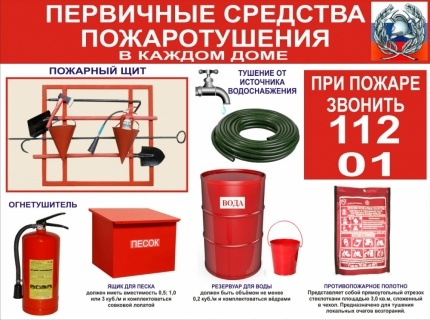 